Diocesan Education Service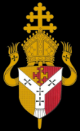 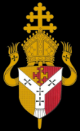 Catholic EducationTraining and Meetings Programme for Secondary Schools2023-2024AutumnHead of RE Partnership Meetings (Venues TBC)PICCLs Conference DayECT and New to RE Conference Day 1Head of RE Conference DaySpringHead of RE Partnership Meetings (Venues TBC)2nd In Charge RE Conference Day PICCLs Partnership Meetings (Via Zoom)Head of RE Conference Day SummerECT and New to RE Review Conference Day 2Head of RE Partnership Meetings (Venues TBC)PICCL Conference Day Tue          03/10/23South RE Partnership1:30 – 3:30Tue         10/10/23Coventry & Area RE Partnership1:30 – 3:30Wed        11/10/23Black Country RE Partnership1:30 – 3:30Thurs       12/10/23Oxford RE Partnership1:30 – 3:30Thurs       19/10/23Birmingham RE Partnership at Don Bosco House, Coleshill  9:30 – 12:00Thurs       19/10/23Stafford RE Partnership1:30 – 3.30Tue           07/11/23PICCLs at Don Bosco House, Coleshill  All Day 9:30 – 3.30PICCLs Conference Tickets | EventbriteThurs       09/11/23Conference Day at Don Bosco House, Coleshill  All Day 9:30 – 3.30Secondary ECT and those new to RE Tickets | EventbriteThurs       16/11/23Heads of RE at Don Bosco House, Coleshill  All Day 9:30 – 3.30Head of RE Conference Tickets | EventbriteFri           02/02/24Oxford RE Partnership (via Zoom)1:30 – 3:00 Tue         06/02/24Black Country RE partnership (TBC)1:30 – 3:30Wed          07/02/24Birmingham RE Partnership at Don Bosco House, Coleshill  9:30 – 12:00Wed        07/02/24Coventry RE Partnership at Don Bosco House, Coleshill  1:30 – 3:30Thurs       08/02/24Stafford RE Partnership (TBC)1:30 – 3:30Fri           09/02/24South Diocese RE Partnership (TBC)1:30 – 3:30Thurs       22/02/242nd i/c RE Conference Day at Don Bosco House, Coleshill All Day 9:30 – 3.30Secondary in charge of RE Tickets | EventbriteTue         27/02/24Oxford & Coventry 1:30 – 3:30Wed         28/02/24Birmingham & South Diocese1:30 – 3:30Thurs      29/02/24Stafford & Black Country1:30 – 3:30Tue          12/03/24RE Conference Day 2 at Don Bosco House, Coleshill All Day 9:30 – 3.30Head of RE Conference Tickets | EventbriteThurs       25/04/24Review mtg Don Bosco House  9.30 – 3.30 Secondary ECT and those new to RE Tickets | EventbriteThurs       06/06/24Birmingham RE Partnership at Don Bosco House9:30 - 12.00Tue          11/06/24Coventry and Area RE Partnership 1:30 - 3.30Wed        12/06/24South Diocese RE Partnership1:30 - 3.30Thurs       13/06/24Black Country RE Partnership1:30 - 3.30Fri           14/06/24Oxford RE Partnership1:30 - 3.30Tue           18/06/24Stafford RE Partnership 1:30 - 3.30Thurs       11/07/23PICCL Conference Day 2 at Don Bosco House, ColeshillAll Day 9:30 – 3.30PICCLs Conference Tickets | Eventbrite